Shift Technician (mechatronics) Apprentice 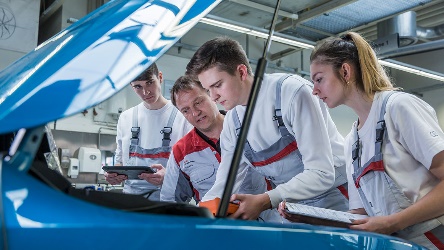 PerspexAn exciting opportunity has become available for a committed and ambitious individual to begin their apprenticeship and training path to become a Shift Technician.Apprenticeship summaryWeekly wage - £153.55Working week - To be confirmed at Interview - Total hours per week: 37.00Expected duration - 4 yearsApprenticeship level – Advanced - Level 3 (A level)Your role will involve:Providing engineering support to ensure the fault free and safe operation of the plantAssisting in the installation, maintenance, testing and repair of equipment and machineryIdentifying areas for improvement in relation to efficiencies and cost effectivenessAttending regular external training and implementing what has been learnt within the job roleCommitting to your personal development by embracing all in-house and external training provided  What are we expecting?Full commitment whilst at external training sessions and on-the-jobA pro-active and positive attitude to your own learning and developmentExperience of a manufacturing and/or engineering environment Strong understanding and compliance to all Health and Safety procedures GCSE passes in five or more subjects including Maths and ScienceTo successfully complete each academic year within the apprenticeshipDuring the 4 year apprenticeship programme, you will be taught by professional and knowledgeable external trainers, whilst also being provided with support and mentoring from experienced Perspex employees. This is a great pathway for an individual to take that has a genuine interest and ambition to begin an Engineering career.Requirements and prospectsDesired skillsProblem solvingAccuracyAbility to use differing tools and equipmentPersonal qualitiesMust possess an interest in EngineeringGood timekeeping and attendanceDesired qualificationsMinimum of 5 GCSEs grade C or above including English, maths. Science and Technology is desirable. Other equivalent qualifications are acceptableFuture prospectsEngineers work in high-tech, dynamic environments using state of the art equipment. They are inventors, designers and problem solvers, people who make a difference to the way we live. As trained professionals, engineers are well paid and highly respected. Many get top jobs and even run their own companies. If you enjoy working as part of a team, like solving problems and have a practical flair, you will find engineering has a lot to offer.Things to considerPlease do not contact Company direct. PLEASE NOTE; we reserve the right to close any vacancies from further applications when we have received a suitable number of applications from which to make a shortlist. Please ensure you apply ASAP if you wish to be considered for this role.About the employerPerspex International is a global leader in the design, development and manufacture of acrylic-based products.Employer – Perspex - https://www.perspex.com/ Orchard Mill Duckworth Street, Darwen BB3 1ATTraining provider - TRAINING 2000 LIMITEDApplications for this apprenticeship are being processed by Training 2000 LtdContact - Christopher Cumpstey 01254 54659L2 Diploma in Advanced Manufacturing (Foundation Competence)L3 Diploma in Advanced Manufacturing Engineering (Development Competencies) Mechatronics Maintenance TechnicianL3 Diploma or Extended Diploma in Advanced Manufacturing Engineering (Development Knowledge)Apprenticeship standard - Engineering Technician - Level 3 (A level)